Čj. 2018/790/NMDodatek č. 2ke Smlouvě č. 150204Národní muzeumse sídlem Václavské náměstí 68, Praha 1  PSČ: 115 79IČ: 00023272, DIČ: CZ00023272Příspěvková organizace nepodléhající zápisu do obchodního rejstříku, zřizovací listina MK ČR č.j. 17461/2000 ze dne 27.12.2000IČ: 00023272DIČ: CZ00023272zastoupená: doc. PhDr. Michalem Stehlíkem, náměstkem pro centrální sbírkotvornou a výstavní činnostaKleinwächter holding, s. r. o.Čajkovského 1511, 738 01 Frýdek-MístekIČ 05539528DIČ CZ05539528 Zastoupená: Josefem Kleinwächterem, jednatelem(Dříve Josef Kleinwächter, Čajkovského 1511, 738 01 Frýdek-Místek, IČ 12643441)(oba dále jen „smluvní strany“)I.Shora jmenované smluvní strany uzavřely dne 22. 4. 2015 v souladu s ustanoveními zákona č. 89/2012 Sb., občanský zákoník, a zákona č. 121/2000 Sb., autorský zákon, ve znění pozdějších předpisů, smlouvu o dílo – tisk a dodání periodických časopisů Národního muzea ročníků 2015, 2016 a 2017 (dále jen Smlouva). S ohledem na změnu technické specifikace některých časopisů se smluvní strany dohodly na změně Smlouvy, již reflektuje příloha č. 1 tohoto dodatku – Technická specifikace časopisů Národního muzeaII.Ustanovení čl. 2 odst. 2 Smlouvy se mění a po změně zní:Celková cena díla je 1.345.236,90,- Kč bez DPH, tj. 1.509.897,60,- Kč včetně DPH.III.Ostatní ustanovení a přílohy Smlouvy se neměníOtázky výslovně tímto dodatkem neupravené se řídí českým právním řádem, zejména ustanoveními zákona č. 89/2012 Sb., občanský zákoník. Tento dodatek je platný a závazný i pro případné právní nástupce smluvních stran.Tento dodatek je vyhotoven ve čtyřech vyhotoveních, z nichž každá smluvní strana obdrží po dvou vyhotoveních. Tento dodatek nabývá platnosti a účinnosti dnem jeho podpisu oběma smluvními stranami.Národní muzeum je právnickou osobou povinnou uveřejňovat příslušné smlouvy v předepsaném Registru smluv v souladu s ustanovením § 2 odst. 1 písm. c) zákona č. 340/2015 Sb., o zvláštních podmínkách účinnosti některých smluv, uveřejňování těchto smluv a registru smluv (zákon o registru smluv). Druhá smluvní strana bere tuto skutečnost na vědomí, podpisem této smlouvy zároveň potvrzuje svůj souhlas se zveřejněním smlouvy.Smluvní strany prohlašují, že tento dodatek ke smlouvě byl sepsán podle jejich pravé a svobodné vůle, nikoli v tísni nebo za jinak jednostranně nevýhodných podmínek. Dodatek si přečetli, souhlasí bez výhrad s jeho obsahem a na důkaz toho připojují své podpisy.……………………………………………….				……………………………………………….Doc. PhDr. Michal Stehlík, 					Josef Kleinwächter,náměstek pro centrální sbírkotvornou 			jednatela výstavní činnost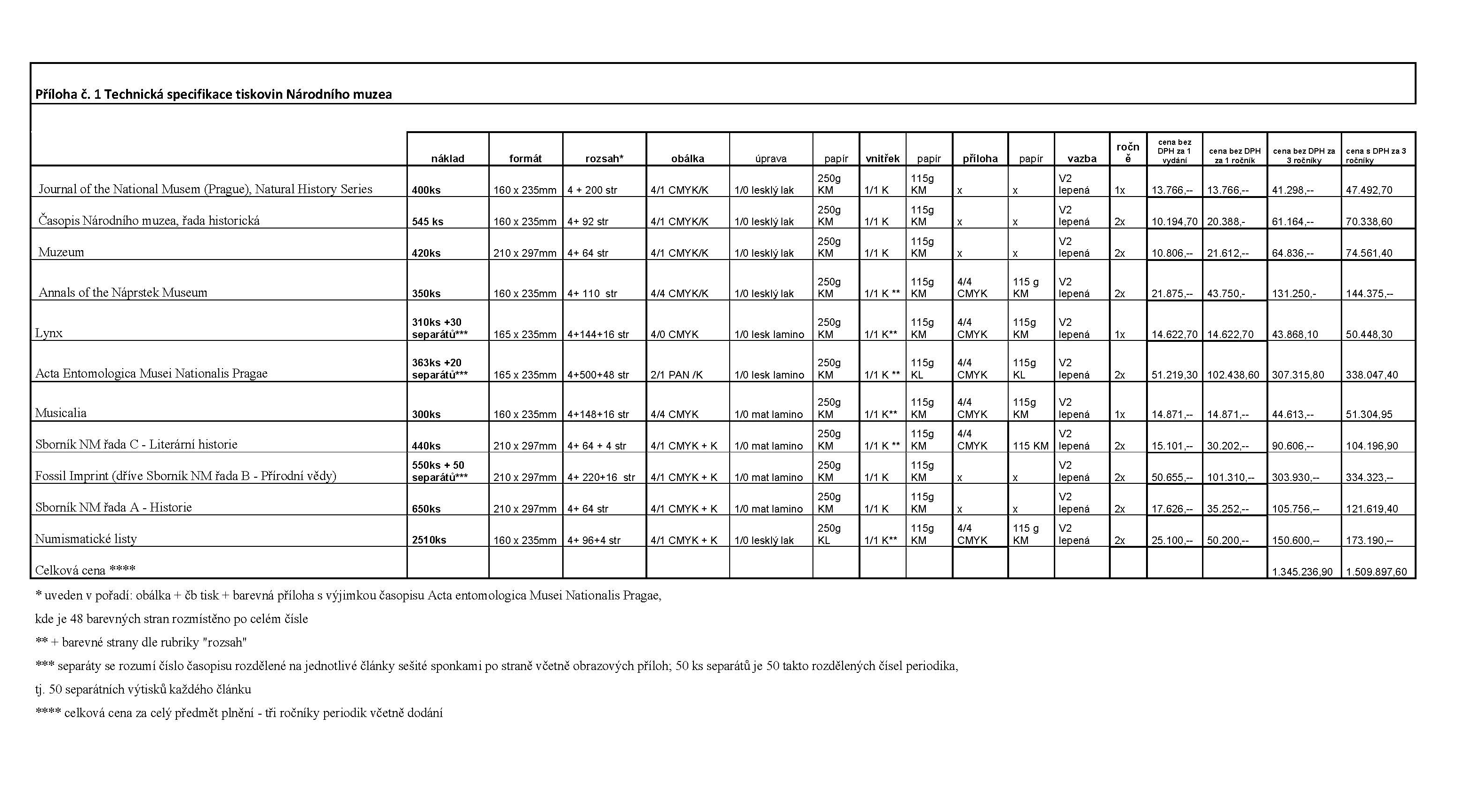 V Praze dne Ve Frýdku-Místku dne 